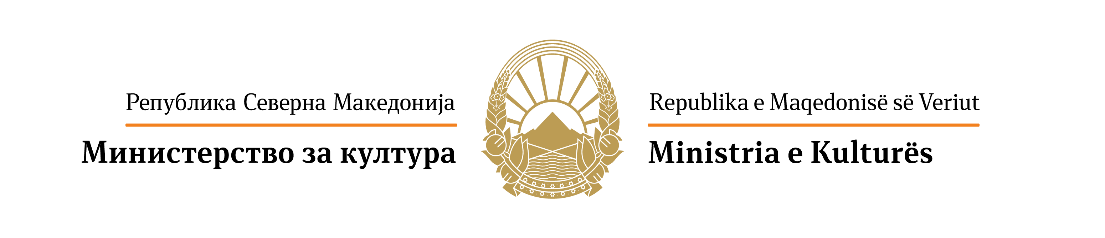 Г О Д И Ш Е Н  К О Н К У Р Сза финансирање интердисциплинарни проекти од национален интерес во културата за 2020 годинаПРИЈАВА ЗА ИНТЕРДИСЦИПЛИНАРНИ ПРОЕКТИ I. КАТЕГОРИИМинистерството за култура на Kонкурсот за финансирање интердисциплинарни проекти од национален интерес во културата за 2020 година ќе поддржи проекти кои се во функција на развој, афирмација и промоција на културата во Република Северна Македонија во следниве категории и поткатегории:Забелешка: На ист корисник може да му се одобрат најмногу 2 (два) проекта. (Ограничувањата за бројот на одобрените проекти од областа не важат за локалните установи).Максималната вредност на учество на Министерството за култура изнесува 3.000.000,00 денари за еден проект од категориите 1, 2, 3 и 4.Максималната вредност на учество на Министерството за култура изнесува 500.000,00 денари за еден проект од категоријата 5.II. ПРИОРИТЕТИМинистерството за култура ќе поддржи проекти во горенаведените категории имајќи ги предвид следниве приоритети:Квалитетни проекти кои вклучуваат уметници и културни работници од Република Северна Македонија.Проекти кои во изминатиот период покажале професионален и квалитетен програмски континуитет.Проекти кои произлегуваат од партнерска соработка меѓу културни актери од домашната и од меѓународната сцена.Проекти кои подразбираат програмски реципроцитет меѓу домашните и странските партнери.Проекти кои третираат општествени теми со важност за заедницата.Проекти кои поттикнуваат соработка на уметници од различни дисциплини.Проекти кои поттикнуваат употреба на нови медиуми и развој на нови дисциплини.Проекти кои поттикнуваат учество на млади уметници од Република Северна Македонија.Проекти кои применуваат алтернативни, гранични и експериментални уметнички изрази.Проекти кои промовираат учество на поширокиот граѓански сектор, конституантите и граѓаните.Проекти наменети за лица со посебни потреби, или за социјално-ранливи категории.Проекти кои поттикнуваат соработка и размена со други дејности (надвор од уметноста и културата).Проекти кои работат на развој и тестирање на нови модели на јавни простори во културата, кои одговараат на потребите на современата културно-уметничка сцена и во поширок контекст се општествено релевантни за задницата.Проекти кои промовираат нови модели на организација и управување со културни содржини и јавни простори.Проекти кои стимулираат интерсекторско поврзување меѓу јавниот и независниот културен сектор;Проекти кои придонесуваат за засилување на капацитетите и ја унапредуваат позицијата на независниот културен сектор. III. ОЦЕНА, КРИТЕРИУМИ И МЕРИЛАОцената на проектите ќе се врши од страна на стручна комисија во согласност со приоритетите, убедливоста (аргументираноста) на пријавата, издржаната конципираност на пријавата и оцената на квалитетот на програмата или проектот. Комисијата ќе ги оценува поднесените проекти во согласност со следниве квалитативни критериуми:усогласеноста на проектот со националниот интерес во културата и приоритетите на Конкурсот - 25 бодови;квалитетот и иновативноста на содржината на проектот - 10 бодови;степенот на влијание на проектот врз квалитетот на културниот живот на заедницата - 10 бодови;постоењето на потребни професионални капацитети и ресурси за реализација на проектот - 10 бодови.IV. ЗАДОЛЖИТЕЛНИ ДОКУМЕНТИПополнетата пријава се доставува заедно со задолжителните документи/материјали наведени подолу во пријавата во точка 14. Прилози.Се печати и се поднесува само пријавата без претходниот дел со услови на Конкурсот и без делот за помош при пополнување на крајот на пријавата.Финансиски план на проектотПомош (Овој дел е само за помош при составувањето на пријавата и не е дел од пријавата, да не се печати и да не се доставува до Министерството)4.2. Време и времетраењеДоколку сѐ уште нема точен датум или се повеќе настани, се впишуваат планираните месеци на реализација, на пример „од септември до декември 2020“, без денови на времетраење.  7.1. Цел (и)Што е тоа што сака да го постигне проектот во планираниот временски период? Кон што ќе придонесе? Кој проблем, која тема ќе ја третира?7.2. РезултатиКвантитативни резултати, како: број на продукти, број на учесници, број на очекувана/проектирана публика, број на медиумски содржини (препорачано е да се проектираат реалистично и остварливо, често се формулираат со „најмалку“, на пр.: „најмалку 250 лица во публика“) и квалитативни резултати (поважни се од квантитативните, се очекува да се наведат најмалку 3, се формулираат со афирмативни глаголи кои сугерираат некое квалитативно подобрување на ситуацијата, на пример: „подобрен/а/о/и“, „зголемен/а/о/“, „унапреден/а/о/и“, „развиен/а/о/и“, „промовиран/а/о/и“ итн. - на пр.: „зголемена информираност на публиката за...“).  8. Опис на проектотНа ова место да се даде резиме на проектот – програмски концепт, фазите на реализација, целната група, планирани активности, учесници во програмата (број и имиња за дефинирани  учесници или профил за планираниучесници), очекувана публика. Доколку проектот е со повторлив карактер (се одржува годишно), во опис на проектот се дава програмски концепт, кратка историја на настанот со осврт на претходните изданија, години на одржување на проектот, ефекти/резултати од претходните изданија и нацрт-програма за годината за која се поднесува апликацијата.Онаму каде што е применливо, се даваат информации за поврзаноста на настанот со соодветна мрежа на меѓународни субјекти.10.1. План на активностиСе наведуваат фазите на реализација, подготовките и планираните активности.11.1. Буџет на проектотДоколку се работи за сложен проект со повеќе активности, на пример 3 концерти и издание на аудиозапис, да се прикаже детално разработен буџет за секоја посебна активност по план на активности. За серијата концерти, спецификација на трошоци за секој концерт посебно и за изданието на аудиозапис спецификација на трошоци поврзани со продукција на изданието. Доколку Министерството за култура одлучи делумно да го поддржи проектот, ваквиот приказ на трошоци ќе му овозможи да селектира кои од споменатите активности ќе ги поддржи и покрие нивните трошоци.13. Обезбедени средства од други извориПокрај средствата од други извори и сопствените средства, проектите кои добиваат средства од комерцијални активности на предложениот проект, како, на пример, од продажба на публикации или влезници, потребно е да го планираат и тој извор тука. 14. ПрилозиПотпишана изјава со која се потврдува согласност за учество е документ со кој се потврдува интересот на учесникот (автор или соработник) во проектот да биде вклучен во неговата реализација. Доколку проектот влезе во реализација, оваа изјава ќе биде земената со договор за соработка со точно утврдени права и обврски меѓу носителот и учесникот на проектот.Портфолиото треба да содржи опис на учесникот на Конкурсот, време на активно дејствување, краток опис на реализирани и тековни проекти релевантни за пријавата.1.Мултидисциплинарни проекти1.1.Подготовка и реализирање на мултидисциплинарни проекти (сложени проекти со паралелни активности во различни уметнички дејности, кои не се нужно меѓусебно тематски поврзани)2.Интердисциплинарни проекти2.1.Подготовка и реализирање на интердисциплинарни проекти (сложени проекти кои обработуваат една тема со активности или комбинација на активности и пристапи од повеќе уметнички дејности и социокултурни области)3.Трансдисциплинарни проекти3.1.Подготовка и реализирање на трансдисциплинарни проекти (комбинација на уметност и други дејности како, на пример: уметност и наука и технологија, уметност и родови политики, уметност и неформални образовни формати итн.)4.Нови модели на јавни простори во културата4.1.Развој на нови модели на јавни мултидимензионални простори во културата, во различни региони во Република Северна Македонија4.2.Поддршка на работата и програмата на постојни јавни простори во културата кои дејствуваат интердисциплинарноРЕПУБЛИКА СЕВЕРНА МАКЕДОНИЈАМИНИСТЕРСТВО ЗА КУЛТУРАРЕПУБЛИКА СЕВЕРНА МАКЕДОНИЈАМИНИСТЕРСТВО ЗА КУЛТУРАРЕПУБЛИКА СЕВЕРНА МАКЕДОНИЈАМИНИСТЕРСТВО ЗА КУЛТУРАРЕПУБЛИКА СЕВЕРНА МАКЕДОНИЈАМИНИСТЕРСТВО ЗА КУЛТУРАРЕПУБЛИКА СЕВЕРНА МАКЕДОНИЈАМИНИСТЕРСТВО ЗА КУЛТУРАРЕПУБЛИКА СЕВЕРНА МАКЕДОНИЈАМИНИСТЕРСТВО ЗА КУЛТУРАРЕПУБЛИКА СЕВЕРНА МАКЕДОНИЈАМИНИСТЕРСТВО ЗА КУЛТУРАРЕПУБЛИКА СЕВЕРНА МАКЕДОНИЈАМИНИСТЕРСТВО ЗА КУЛТУРАПРИЈАВАза интердисциплинарни проектиПРИЈАВАза интердисциплинарни проектиПРИЈАВАза интердисциплинарни проектиПРИЈАВАза интердисциплинарни проектиПРИЈАВАза интердисциплинарни проектиПРИЈАВАза интердисциплинарни проектиПРИЈАВАза интердисциплинарни проектиПРИЈАВАза интердисциплинарни проекти1. Учесник на Kонкурсот1. Учесник на Kонкурсот1. Учесник на Kонкурсот1. Учесник на Kонкурсот1. Учесник на Kонкурсот1. Учесник на Kонкурсот1. Учесник на Kонкурсот1. Учесник на KонкурсотИме и презиме или назив на правното лице и краток назив или акроним: Име и презиме или назив на правното лице и краток назив или акроним: Име и презиме или назив на правното лице и краток назив или акроним: Име и презиме или назив на правното лице и краток назив или акроним: Име и презиме или назив на правното лице и краток назив или акроним: Име и презиме или назив на правното лице и краток назив или акроним: Име и презиме или назив на правното лице и краток назив или акроним: Име и презиме или назив на правното лице и краток назив или акроним:  физичко лице /  правно лице физичко лице /  правно лице физичко лице /  правно лице физичко лице /  правно лице физичко лице /  правно лице физичко лице /  правно лице физичко лице /  правно лице физичко лице /  правно лицеВид на правно лице:      Вид на правно лице:      Вид на правно лице:      Вид на правно лице:      Вид на правно лице:      Вид на правно лице:      Вид на правно лице:      Вид на правно лице:      Адреса:      Адреса:      Адреса:      Адреса:      Адреса:      Адреса:      Адреса:      Адреса:      Телефон:      Телефон:      Телефон:      Телефон:      Телефон:      Телефон:      Телефон:      Телефон:      Е-адреса:      Е-адреса:      Е-адреса:      Е-адреса:      Е-адреса:      Е-адреса:      Е-адреса:      Е-адреса:      Веб-страница:      Веб-страница:      Веб-страница:      Веб-страница:      Веб-страница:      Веб-страница:      Веб-страница:      Веб-страница:      Име и презиме на лицето за контакт (за правно лице):      Име и презиме на лицето за контакт (за правно лице):      Име и презиме на лицето за контакт (за правно лице):      Име и презиме на лицето за контакт (за правно лице):      Име и презиме на лицето за контакт (за правно лице):      Име и презиме на лицето за контакт (за правно лице):      Име и презиме на лицето за контакт (за правно лице):      Име и презиме на лицето за контакт (за правно лице):      2. Наслов на проектот (Доколку насловот е сложен, да се додаде и краток наслов или акроним и во понатамошниот текст да се користи кратката верзија)2. Наслов на проектот (Доколку насловот е сложен, да се додаде и краток наслов или акроним и во понатамошниот текст да се користи кратката верзија)2. Наслов на проектот (Доколку насловот е сложен, да се додаде и краток наслов или акроним и во понатамошниот текст да се користи кратката верзија)2. Наслов на проектот (Доколку насловот е сложен, да се додаде и краток наслов или акроним и во понатамошниот текст да се користи кратката верзија)2. Наслов на проектот (Доколку насловот е сложен, да се додаде и краток наслов или акроним и во понатамошниот текст да се користи кратката верзија)2. Наслов на проектот (Доколку насловот е сложен, да се додаде и краток наслов или акроним и во понатамошниот текст да се користи кратката верзија)2. Наслов на проектот (Доколку насловот е сложен, да се додаде и краток наслов или акроним и во понатамошниот текст да се користи кратката верзија)2. Наслов на проектот (Доколку насловот е сложен, да се додаде и краток наслов или акроним и во понатамошниот текст да се користи кратката верзија)3.1. Вкупен буџет на проектот (исто како во 9.2)3.1. Вкупен буџет на проектот (исто како во 9.2)3.2. Побарано од Министерството( во денари, ист износ како во 10.)3.2. Побарано од Министерството( во денари, ист износ како во 10.)4.1. Категорија4.2. Поткатегорија()4.2. Поткатегорија()5.1. Место (простор), град или веб-локација5.1. Место (простор), град или веб-локација5.1. Место (простор), град или веб-локација5.2. Време (период, датум) и времетраење (во денови) на проектот5.2. Време (период, датум) и времетраење (во денови) на проектот5.2. Време (период, датум) и времетраење (во денови) на проектот5.2. Време (период, датум) и времетраење (во денови) на проектот5.2. Време (период, датум) и времетраење (во денови) на проектотод       до       /       деновиод       до       /       деновиод       до       /       деновиод       до       /       деновиод       до       /       денови6.1. Автор(и) на проектот (име и презиме, тип на автор, телефон за контакт и е-адреса)6.1. Автор(и) на проектот (име и презиме, тип на автор, телефон за контакт и е-адреса)6.1. Автор(и) на проектот (име и презиме, тип на автор, телефон за контакт и е-адреса)6.1. Автор(и) на проектот (име и презиме, тип на автор, телефон за контакт и е-адреса)6.2. Други соработници вклучени во проектот (име, презиме, ангажман, телефон за контакт и е-адреса)6.2. Други соработници вклучени во проектот (име, презиме, ангажман, телефон за контакт и е-адреса)6.2. Други соработници вклучени во проектот (име, презиме, ангажман, телефон за контакт и е-адреса)6.2. Други соработници вклучени во проектот (име, презиме, ангажман, телефон за контакт и е-адреса)7.1. Цел на проектот7.1. Цел на проектот7.1. Цел на проектот7.1. Цел на проектот7.2. Очекувани резултати7.2. Очекувани резултати7.2. Очекувани резултати7.2. Очекувани резултати8. Опис на проектот (најмногу 4 страници; само текст)8. Опис на проектот (најмногу 4 страници; само текст)8. Опис на проектот (најмногу 4 страници; само текст)8. Опис на проектот (најмногу 4 страници; само текст)9. Портфолио на авторот на проектот и на другите соработници (најмногу 1 страница) Ако има подетален опис, да се достави во прилог кон пријавата9. Портфолио на авторот на проектот и на другите соработници (најмногу 1 страница) Ако има подетален опис, да се достави во прилог кон пријавата9. Портфолио на авторот на проектот и на другите соработници (најмногу 1 страница) Ако има подетален опис, да се достави во прилог кон пријавата9. Портфолио на авторот на проектот и на другите соработници (најмногу 1 страница) Ако има подетален опис, да се достави во прилог кон пријавата10. Биографии од учесниците во проектот (најмногу ½ страница за еден учесник) Ако има подетален опис, да се достави во прилог кон пријавата10. Биографии од учесниците во проектот (најмногу ½ страница за еден учесник) Ако има подетален опис, да се достави во прилог кон пријавата10. Биографии од учесниците во проектот (најмногу ½ страница за еден учесник) Ако има подетален опис, да се достави во прилог кон пријавата10. Биографии од учесниците во проектот (најмногу ½ страница за еден учесник) Ако има подетален опис, да се достави во прилог кон пријавата10.1. План на активности за реализација на проектот*Се наведуваат сите активности (пред и по реализација на проектот, вклучувајќи ги и подготовките)10.1. План на активности за реализација на проектот*Се наведуваат сите активности (пред и по реализација на проектот, вклучувајќи ги и подготовките)10.1. План на активности за реализација на проектот*Се наведуваат сите активности (пред и по реализација на проектот, вклучувајќи ги и подготовките)10.1. План на активности за реализација на проектот*Се наведуваат сите активности (пред и по реализација на проектот, вклучувајќи ги и подготовките)АктивностАктивностПериод на реализацијаПериод на реализација10.1.1.10.1.1.10.1.2.10.1.2.10.1.3.10.1.3.10.1.4.10.1.4.10.1.5.10.1.5.10.1.6.10.1.6.10.1.7.10.1.7.11.1 Буџет на проектот11.1 Буџет на проектот11.1 Буџет на проектот11.1 Буџет на проектотОпис на трошокотАктивноста за која е потребен трошокотАктивноста за која е потребен трошокотВредностВкупноВкупноВкупно12. Финансиски средства барани од Министерството за култура (во денари)12. Финансиски средства барани од Министерството за култура (во денари)за покривање на следниве трошоци (Внесете ги броевите на индивидуалните трошоци од горната табела)за покривање на следниве трошоци (Внесете ги броевите на индивидуалните трошоци од горната табела)13.1. Обезбедени средства од други извори (Задолжително да се наведе изворот на средствата, а средствата да бидат изразени во денари)13.1. Обезбедени средства од други извори (Задолжително да се наведе изворот на средствата, а средствата да бидат изразени во денари)13.1. Обезбедени средства од други извори (Задолжително да се наведе изворот на средствата, а средствата да бидат изразени во денари)13.1. Обезбедени средства од други извори (Задолжително да се наведе изворот на средствата, а средствата да бидат изразени во денари)Сопствени средстваСопствени средстваСопствени средства13.2. Објаснување на финансискиот план (средства од други извори, статус – побаран/обезбеден/во процес со период на очекуван резултат и сл.)13.2. Објаснување на финансискиот план (средства од други извори, статус – побаран/обезбеден/во процес со период на очекуван резултат и сл.)13.2. Објаснување на финансискиот план (средства од други извори, статус – побаран/обезбеден/во процес со период на очекуван резултат и сл.)13.2. Објаснување на финансискиот план (средства од други извори, статус – побаран/обезбеден/во процес со период на очекуван резултат и сл.)Изјава на учесникот на КонкурсотИзјава на учесникот на КонкурсотИзјава на учесникот на КонкурсотИзјава на учесникот на Конкурсот Потврдувам дека информациите што се наведени во пријавата се комплетни и вистинити.  Потврдувам дека информациите што се наведени во пријавата се комплетни и вистинити.  Потврдувам дека информациите што се наведени во пријавата се комплетни и вистинити.  Потврдувам дека информациите што се наведени во пријавата се комплетни и вистинити. Датум      Учесник на Конкурсот (име и презиме на одговорното лице)Учесник на Конкурсот (име и презиме на одговорното лице)Учесник на Конкурсот (име и презиме на одговорното лице)ПотписПотписПотписПотпис14. Прилози (Означете ги тие што се релевантни и ги приложувате)14. Прилози (Означете ги тие што се релевантни и ги приложувате)14. Прилози (Означете ги тие што се релевантни и ги приложувате)14. Прилози (Означете ги тие што се релевантни и ги приложувате)Кон целосно пополнетата и потпишана пријава се доставуваат и долунаведените задолжителни и дополнителни прилози. Сите текстуални документи, како и сите документи кои се потпишуваат, да се достават во печатена форма како оригинални документи, а останатите медиумски содржини може да се достават во електронска форма на ЦД, ДВД или надворешен/пренослив/уесбе тврд диск.Задолжителни документи Оригинална потпишана изјава со која се потврдува согласноста на сите наведени учесници во проектот (потпишана од секој учесник индивидуално, заверена со потпис и печат од сите правни лица учесници).  За правни лица – тековна состојба или решение за регистриран субјект од областа на културата издадени од Централниот регистар на Република Северна Македонија, не постари од 6 месеци, со исклучок на единиците на локалната самоуправа, локалните установи и другите правни лица чиј основач е Република Северна Македонија.Дополнителни документи Доколку од проектот произлегува обврска за регулирање на авторски права, да се достави соодветен документ (согласност/изјава/ преддоговор). Репрезентативни медиумски содржини како снимки, трејлери, видео и аудио документација (во електронска форма на ЦД, ДВД или надворешен/пренослив/уесбе тврд диск, во најраспространетите медиумски формати: MP3, WAV, WMA за аудио; AVI, MP4, MPEG за видео; JPEG за слики). Дополнителен, детален опис на проектот (доколку предвидените страници во 8. Опис на проектот не се доволни). Рецензии, есеи, критички осврти, медиумски написи. Кон целосно пополнетата и потпишана пријава се доставуваат и долунаведените задолжителни и дополнителни прилози. Сите текстуални документи, како и сите документи кои се потпишуваат, да се достават во печатена форма како оригинални документи, а останатите медиумски содржини може да се достават во електронска форма на ЦД, ДВД или надворешен/пренослив/уесбе тврд диск.Задолжителни документи Оригинална потпишана изјава со која се потврдува согласноста на сите наведени учесници во проектот (потпишана од секој учесник индивидуално, заверена со потпис и печат од сите правни лица учесници).  За правни лица – тековна состојба или решение за регистриран субјект од областа на културата издадени од Централниот регистар на Република Северна Македонија, не постари од 6 месеци, со исклучок на единиците на локалната самоуправа, локалните установи и другите правни лица чиј основач е Република Северна Македонија.Дополнителни документи Доколку од проектот произлегува обврска за регулирање на авторски права, да се достави соодветен документ (согласност/изјава/ преддоговор). Репрезентативни медиумски содржини како снимки, трејлери, видео и аудио документација (во електронска форма на ЦД, ДВД или надворешен/пренослив/уесбе тврд диск, во најраспространетите медиумски формати: MP3, WAV, WMA за аудио; AVI, MP4, MPEG за видео; JPEG за слики). Дополнителен, детален опис на проектот (доколку предвидените страници во 8. Опис на проектот не се доволни). Рецензии, есеи, критички осврти, медиумски написи. Кон целосно пополнетата и потпишана пријава се доставуваат и долунаведените задолжителни и дополнителни прилози. Сите текстуални документи, како и сите документи кои се потпишуваат, да се достават во печатена форма како оригинални документи, а останатите медиумски содржини може да се достават во електронска форма на ЦД, ДВД или надворешен/пренослив/уесбе тврд диск.Задолжителни документи Оригинална потпишана изјава со која се потврдува согласноста на сите наведени учесници во проектот (потпишана од секој учесник индивидуално, заверена со потпис и печат од сите правни лица учесници).  За правни лица – тековна состојба или решение за регистриран субјект од областа на културата издадени од Централниот регистар на Република Северна Македонија, не постари од 6 месеци, со исклучок на единиците на локалната самоуправа, локалните установи и другите правни лица чиј основач е Република Северна Македонија.Дополнителни документи Доколку од проектот произлегува обврска за регулирање на авторски права, да се достави соодветен документ (согласност/изјава/ преддоговор). Репрезентативни медиумски содржини како снимки, трејлери, видео и аудио документација (во електронска форма на ЦД, ДВД или надворешен/пренослив/уесбе тврд диск, во најраспространетите медиумски формати: MP3, WAV, WMA за аудио; AVI, MP4, MPEG за видео; JPEG за слики). Дополнителен, детален опис на проектот (доколку предвидените страници во 8. Опис на проектот не се доволни). Рецензии, есеи, критички осврти, медиумски написи. Кон целосно пополнетата и потпишана пријава се доставуваат и долунаведените задолжителни и дополнителни прилози. Сите текстуални документи, како и сите документи кои се потпишуваат, да се достават во печатена форма како оригинални документи, а останатите медиумски содржини може да се достават во електронска форма на ЦД, ДВД или надворешен/пренослив/уесбе тврд диск.Задолжителни документи Оригинална потпишана изјава со која се потврдува согласноста на сите наведени учесници во проектот (потпишана од секој учесник индивидуално, заверена со потпис и печат од сите правни лица учесници).  За правни лица – тековна состојба или решение за регистриран субјект од областа на културата издадени од Централниот регистар на Република Северна Македонија, не постари од 6 месеци, со исклучок на единиците на локалната самоуправа, локалните установи и другите правни лица чиј основач е Република Северна Македонија.Дополнителни документи Доколку од проектот произлегува обврска за регулирање на авторски права, да се достави соодветен документ (согласност/изјава/ преддоговор). Репрезентативни медиумски содржини како снимки, трејлери, видео и аудио документација (во електронска форма на ЦД, ДВД или надворешен/пренослив/уесбе тврд диск, во најраспространетите медиумски формати: MP3, WAV, WMA за аудио; AVI, MP4, MPEG за видео; JPEG за слики). Дополнителен, детален опис на проектот (доколку предвидените страници во 8. Опис на проектот не се доволни). Рецензии, есеи, критички осврти, медиумски написи. 